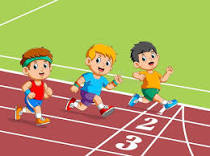 MARLBOROUGH ELEMENTARY SCHOOL TRACK AND FIELD SCHEDULEAPRIL 20232627282930311Permission Forms!Gr. 4/5 3:00 4:00Gr. 6/7 Practice @3:00 – 4:00Gr. 4/5/6/7 Practice@ 3:00 – 4:00Gr. 6/7 8:00-8:40Gr. 4/5 3:00 4:002345678Gr. 4/5 Practice@ 3:00 – 4:00Gr. 6/7Track MeetGr. 4/5/6/7 Practice@ 3:00 – 4:00Gr. 6/7 8:00-8:40Gr. 4/5Track MeetGood Friday (No School)9101112131415Easter Monday(No School)Gr. 6/7Track MeetGr. 4/5/6/7 Practice@ 3:00 – 4:00Gr. 6/7 8:00-8:40Gr. 4/5Track Meet16171819202122Gr. 4/5 Practice@ 3:00 – 4:00Gr. 6/7 Practice@3:00 – 4:00Gr. 6/7 8:00-8:40Gr. 4/5 3:00 4:0023242526272829Professional Day(No school)Gr. 4-7 Awards Meet9:30 – 2:3030